Propozice soutěže č:437 Vosí Liga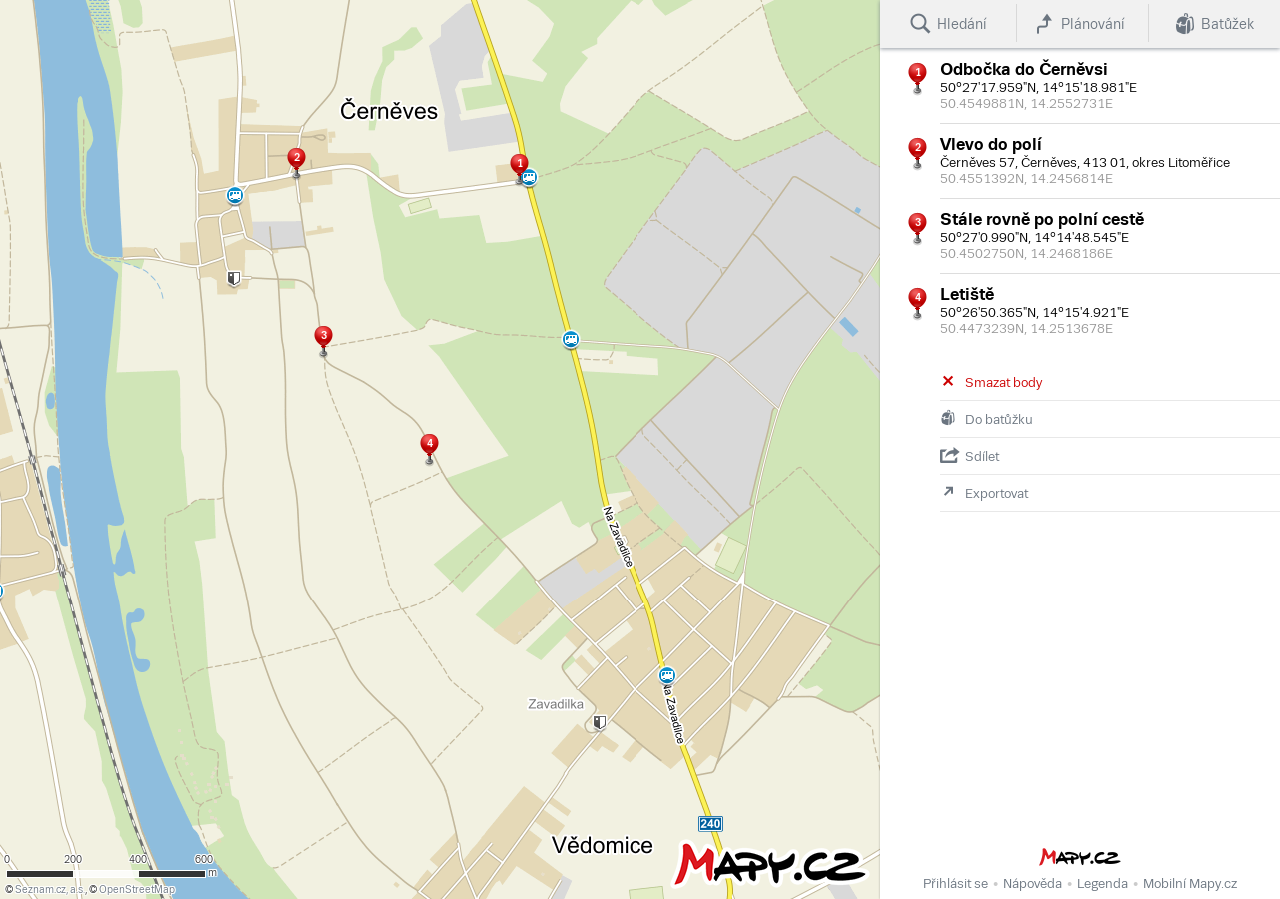 Datum soutěže: 16.4.2016Místo konání: Pole u obce Černěves Pořadatel: LMK Roudnice n/LKategorie: Vosí ligaZačátek soutěže: 10:00Prezentace: 9:30hod.Časoměřiči: SamoměřeníInformace Tel.: 737 032 098  Email  mira.vedomice@seznam.cz     